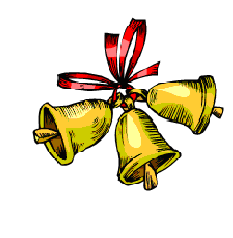 выпуск №7                                                            (2017 – 2018 уч.год)                - В КАЛЕЙДОСКОПЕ ШКОЛЬНЫХ ДЕЛ-                26 октября команда юных знатоков нашей школы «Потомки Эйнштейна» приняла участие в районном этапе областной интеллектуальной игры «Что? Где? Когда?» Во встрече приняли участие 14 команд Кантемировского района. Игра состояла из двух раундов, состоящих из 12 вопросов каждый. Команда, в состав которой вошли Иващенко Артем (капитан), Шаповалов Иван, Шутяк Павел, Федорченко Полина, Пономаренко Татьяна – 11 класс, Сотников Матвей, Орешков Константин, Твердохлеб Иван – 8 класс, ответили на оптимальное количество вопросов и заняли 1 место! Поздравляем с победой, дорогие эрудиты, и желаем в следующем этапе добиться такого же результата!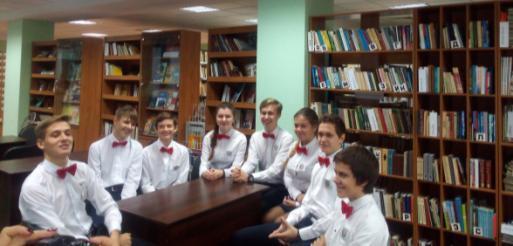 «Надо знать обо всём понемножку, но всё о немногом»                                                                      К.А. Тимирязев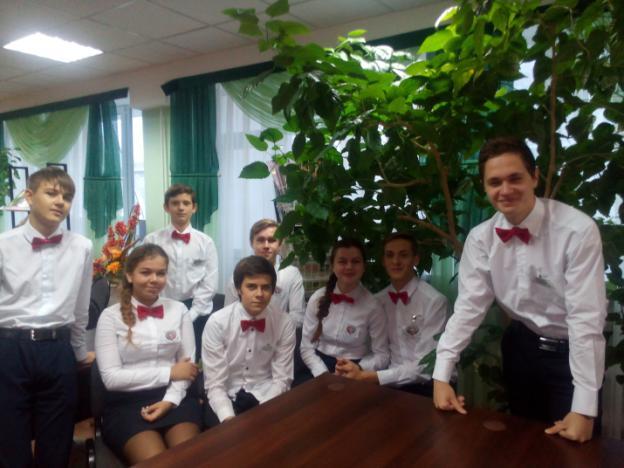 «Потомки Эйнштейна», так держать!Учредитель и издатель – Совет старшеклассников МБОУ Митрофановская СОШ Куратор: Плохих Надежда Викторовна  Главный редактор: Кодацкая Елизавета,10 «А» классКорреспонденты: Головенко С., Мирошникова А., Сотников М., Гринева В. Фотокорреспонденты: Калюжная Ксения, Певченко Дарья, Губская Анастасия. Верстка и дизайн: Гостева Ю., Ракшина М.,Пойда А., Дьякова О., Зубкова С.Адрес редакции: МБОУ Митрофановская  СОШ, кабинет №207 e-mail  mitrscho@yandex.ruЮные поэты МБОУ Митрофановской школы! Вы сможете размещать  свои стихотворения, удивительные рассказы, истории! Наша газета поможет раскрыть все ваши творческие способности, и продемонстрировать их всей школе!